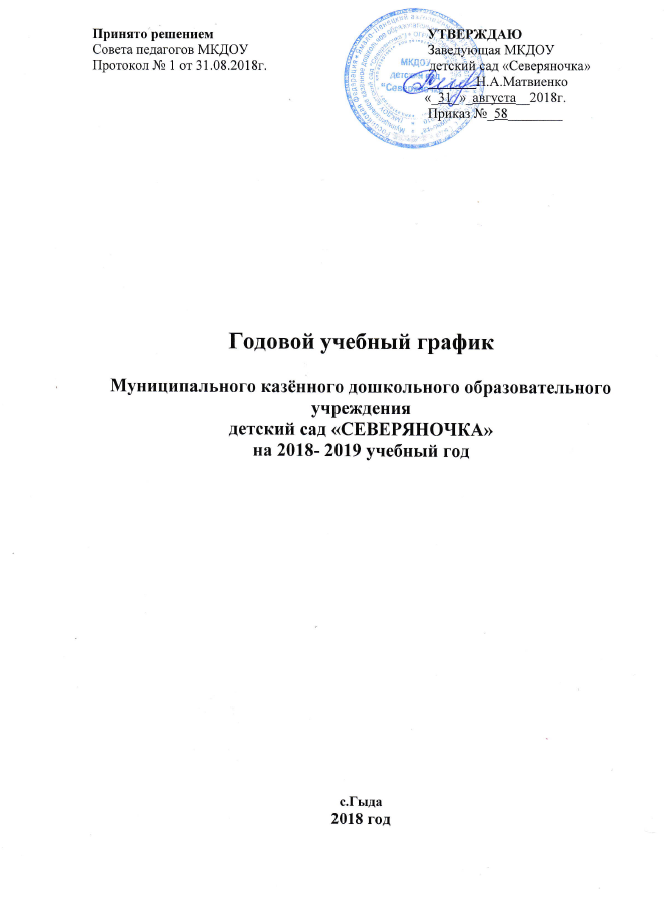 УТВЕРЖДАЮПринято решением 							Заведующая МКДОУ             Совета педагогов МКДОУ    					детский сад «Северяночка»Протокол № 1 от 31.08.2018 г.					 ________Н.А. Матвиенко«___»____________2018 г.План работы педагога-психологана 2018- 2019 уч.г.с.ГыдаНаименование мероприятияСрокСрокРабота с детьмиРабота с детьмиРабота с детьмиАдаптационный период в 1 и 2 младших группах.Диагностика познавательного развития детей подготовительных групп.Наблюдение за уровнем сформированности произвольного поведения детей на занятиях в подготовительных группах.СентябрьСентябрьАдаптационный период: наблюдение за детьми  1 и 2  младших групп.Индивидуальная и подгрупповая коррекционная работа по результатам диагностики .Углубленная диагностика по результатам скрининга.ОктябрьОктябрьИндивидуальная и подгрупповая коррекционная работа с детьми старших и подготовительных групп .Диагностика межличностных отношений в старших группах.НоябрьНоябрьИндивидуальная и подгрупповая коррекционная работа с детьми старших и подготовительных групп .Предварительная диагностика готовности к школе.ДекабрьДекабрьИндивидуальная и подгрупповая коррекционная работа с детьми старших и подготовительных групп .Диагностика эмоционального самочувствия детей подготовительных групп.ЯнварьЯнварьИндивидуальная и подгрупповая коррекционная работа с детьми старших и подготовительных групп .Диагностика художественно-эстетического развития детей старших групп.ФевральФевральИндивидуальная и подгрупповая коррекционная работа с детьми старших и подготовительных групп .Диагностика художественно-эстетического развития детей подготовительных групп.МартМартИндивидуальная и подгрупповая коррекционная работа с детьми старших и подготовительных групп .Диагностика творческого мышления детей старших и подготовительных групп.Диагностика готовности детей к школе.АпрельАпрельИндивидуальная и подгрупповая коррекционная работа с детьми старших и подготовительных групп .Скрининговая диагностика – контроль развития детей всех возрастных групп.МайМайРабота с педагогамиРабота с педагогамиРабота с педагогамиОказание помощи в консультации по адаптации детей к детскому саду.«Развитие личности ребенка третьего и четвертого года жизни » - консультации для педагогов 1, 2 младших  групп.СентябрьСентябрь«Развитие личности ребенка пятого, шестого и седьмого года жизни » - консультации для педагогов средних, старших, подготовительных групп.Консультирование по проблемам развития детей.Семинар-практикум  «Позитивное мышление – путь к здоровью и гармонии» (профилактика эмоц. выгорание педагогов)ОктябрьОктябрьКонсультация «Психологическая готовность детей к школе»  для педагогов подготовительных групп. Семинар «Психологические минутки в детском саду»НоябрьНоябрьИндивидуальные консультации по запросам педагогов.Консультация и   рекомендации по результатам диагностики межличностных отношений; мониторингу готовности к школе.ДекабрьДекабрьИндивидуальное консультирование по запросам педагогов.Рекомендации по итогам коррекционной работы за полугодие.Консультация «Формирование адекватной самооценки у старших дошкольников» ЯнварьЯнварьИндивидуальное консультирование по запросам педагогов.Семинар-практикум «Способы взаимодействия педагога с детьми»ФевральФевральИндивидуальное консультирование по запросам педагогов.Анкетирование педагогов «Определение механизмов психологической защиты»Тренинг личной эффективности – профилактика эмоционального выгорания.МартМартИндивидуальное консультирование по запросам педагогов.Семинар «Осознание собственных механизмов психологической защиты»АпрельАпрельУчастие в педсовете «Итоги работы за год»МайМайРабота с родителямиРабота с родителямиРабота с родителямиКонсультации: «Адаптация ребенка».Выступление на организационных родительских собраниях во всех возрастных группах.Индивидуальное консультирование по запросам. Консультации: «Адаптация ребенка».Выступление на организационных родительских собраниях во всех возрастных группах.Индивидуальное консультирование по запросам. СентябрьКонсультации в уголок психолога: - «Психологические особенности детей 2 -3 лет»- «Психологические особенности детей 3 -4 лет»- «Психологические особенности детей 4 -5 лет»- «Психологические особенности детей 5 -6 лет»- «Психологические особенности детей 6 -7 лет»Индивидуальное консультирование по запросам.Консультирование по проблемам развития детей. Курсы общения для родителей (профилактика детско-родительских взаимодействий).Консультации в уголок психолога: - «Психологические особенности детей 2 -3 лет»- «Психологические особенности детей 3 -4 лет»- «Психологические особенности детей 4 -5 лет»- «Психологические особенности детей 5 -6 лет»- «Психологические особенности детей 6 -7 лет»Индивидуальное консультирование по запросам.Консультирование по проблемам развития детей. Курсы общения для родителей (профилактика детско-родительских взаимодействий).ОктябрьКонсультации в уголок психолога:  - «Правила формирования у ребенка положительной самооценки»- «Игрушка в жизни ребенка» - «Внимателен ли ваш ребенок?»Рекомендации: как развивать внимание ребенка.Курсы общения для родителей (профилактика детско-родительских взаимодействий).Консультации в уголок психолога:  - «Правила формирования у ребенка положительной самооценки»- «Игрушка в жизни ребенка» - «Внимателен ли ваш ребенок?»Рекомендации: как развивать внимание ребенка.Курсы общения для родителей (профилактика детско-родительских взаимодействий).НоябрьИндивидуальное консультирование по запросам.Родительские собрания в подготовительных группах на тему «Психологическая готовность к школе»Консультации в уголок психолога:- «Кризис 3-х лет»- «Половое воспитание»- «Хорошая ли у вашего ребенка память?»Рекомендации: как развивать  память  ребенка. Курсы общения для родителей (профилактика детско-родительских взаимодействий).Индивидуальное консультирование по запросам.Родительские собрания в подготовительных группах на тему «Психологическая готовность к школе»Консультации в уголок психолога:- «Кризис 3-х лет»- «Половое воспитание»- «Хорошая ли у вашего ребенка память?»Рекомендации: как развивать  память  ребенка. Курсы общения для родителей (профилактика детско-родительских взаимодействий).ДекабрьИндивидуальное консультирование.Консультирование родителей по результатам и ходу  коррекционного процесса  (координация взаимодействия с ребенком и взрослыми).Консультация в уголок психолога:- «Дисциплина и режим»- «Агрессия»- «Развито ли у ребенка восприятие?».Рекомендации: как развивать  восприятие  ребенка.Курсы общения для родителей (профилактика детско-родительских взаимодействий).Индивидуальное консультирование.Консультирование родителей по результатам и ходу  коррекционного процесса  (координация взаимодействия с ребенком и взрослыми).Консультация в уголок психолога:- «Дисциплина и режим»- «Агрессия»- «Развито ли у ребенка восприятие?».Рекомендации: как развивать  восприятие  ребенка.Курсы общения для родителей (профилактика детско-родительских взаимодействий).ЯнварьИндивидуальное консультирование.Консультация в уголок психолога: - «О наказаниях»-  «Страхи»Курсы общения для родителей (профилактика детско-родительских взаимодействий).Индивидуальное консультирование.Консультация в уголок психолога: - «О наказаниях»-  «Страхи»Курсы общения для родителей (профилактика детско-родительских взаимодействий).ФевральИндивидуальное консультирование.Консультирование по результатам коррекционной работы с детьми.Консультация в уголок психолога: - «Воспитание воли у маленьких детей»- «Как мыслит ваш ребенок?»Рекомендации: как развивать  мышление  ребенка.Курсы общения для родителей (профилактика детско-родительских взаимодействий).Индивидуальное консультирование.Консультирование по результатам коррекционной работы с детьми.Консультация в уголок психолога: - «Воспитание воли у маленьких детей»- «Как мыслит ваш ребенок?»Рекомендации: как развивать  мышление  ребенка.Курсы общения для родителей (профилактика детско-родительских взаимодействий).МартИндивидуальное консультирование.Групповое консультирование: «Мотивационная готовность детей к школе».Консультация в уголок психолога: - «Готов ли ваш ребенок к школе?»- «Похвала и поощрение»Индивидуальное консультирование.Групповое консультирование: «Мотивационная готовность детей к школе».Консультация в уголок психолога: - «Готов ли ваш ребенок к школе?»- «Похвала и поощрение»АпрельКонсультирование по итогам проведенной диагностики готовности к школе.Родительские собрания в старших  группах на тему: «Развитие познавательных процессов – как один из аспектов психологической готовности ребенка к школе» Консультирование по итогам проведенной диагностики готовности к школе.Родительские собрания в старших  группах на тему: «Развитие познавательных процессов – как один из аспектов психологической готовности ребенка к школе» МайОрганизационно-методическая работаОрганизационно-методическая работаОрганизационно-методическая работаОформление документации,  анализ литературы и обновление, дополнение инструментария.Подготовка к семинару-практикуму.СентябрьСентябрьАнализ результатов диагностики, формирование коррекционных групп.Подготовка к семинару.ОктябрьОктябрьАнализ адаптационного периода.НоябрьНоябрьАнализ результатов диагностики межличностных отношений.ДекабрьДекабрьАнализ результатов диагностики готовности к школе.Подготовка к семинару-практикуму.ЯнварьЯнварьАнализ диагностики эмоционального самочувствия детей.Подготовка к тренингу.ФевральФевральАнализ литературы и подбор инструментария.Анализ диагностики художественно-эстетического развития детей старших групп.Подготовка к семинару.МартМартАнализ диагностики художественно-эстетического развития детей подготовительных групп.Обработка диагностики готовности детей к школе.АпрельАпрельАнализ диагностики творческого мышления детей старших и подгот. групп.Подготовка отчета о проделанной работе за год.МайМай